Upper Mifflin Athletic Park785 Roxbury Road, Newville, PA 17241Name: __________________________________    Address: ____________________________________City: _____________________     State: _________________________     Zip: ______________________Phone: ______________________________     Email: _________________________________________Date: ______________________________     Payment Method: _________________________________Accepting Township Signature: ___________________________________________________________**ALL CDC GUIDELINES MUST BE FOLLOWED**I understand my security deposit will be returned if all items listed on the “Condition of Facility” form pass final inspection by the Facilities Coordinator. If any items require cleaning or repair, some/all of my deposit will be used for janitorial and/or repair services. Additionally, if I cancel my reservation within fourteen (14) business days of the event or fail to pay the rental fee by the last Tuesday before my reservation date, my security deposit will NOT be returned.Applicant Signature: __________________________________________     Date: ___________________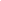 * If less than the entire deposit, see “Condition of Facility” form for notes.** Security Deposits will be available for return within 10 business days of final inspection. 